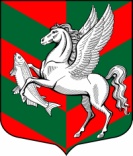 Администрация муниципального образованияСуховское сельское поселениеКировского муниципального района Ленинградской области		 П О С Т А Н О В Л Е Н И Е	                 от 29 марта 2017 года   № 52О внесении изменений в постановление администрации Кировского муниципального района Ленинградской области от 23.12.2014 г. № 203 «О представлении гражданами, претендующими на замещение должностей муниципальной службы муниципального образования Суховское сельское поселение Кировского муниципального района Ленинградской области, и муниципальными служащими муниципального образования Суховское сельское поселение Кировского муниципального района Ленинградской области сведений о доходах, об имуществе и обязательствах имущественного характера»В соответствии с Указом Президента Российской Федерации от               08 марта 2015 года № 120 «О некоторых вопросах противодействия коррупции», Указом президента Российской Федерации от 18.05.2009 г. № 559 «О предоставлении гражданами, претендующими на замещение должностей федеральной государственной службы, и федеральными государственными служащими сведений о доходах, об имуществе и обязательствах имущественного характера» и в целях совершенствования деятельности по противодействию коррупции, администрация муниципального образования Суховское сельское поселение Кировского муниципального района Ленинградской области постановляет:1. Внести в Положение о представлении гражданами, претендующими на замещение должностей муниципальной службы муниципального образования Суховское сельское поселение Кировского муниципального района Ленинградской области, и муниципальными служащими муниципального образования Суховское сельское поселение Кировского муниципального района Ленинградской области сведений о доходах, об имуществе и обязательствах имущественного характера, утвержденное постановлением администрации муниципального образования Суховское сельское поселение Кировского муниципального района Ленинградской области от 23 декабря 2014 года № 203  следующие изменения:1.1. Пункт 2 изложить в следующей редакции:«2. Обязанность представлять сведения о доходах, об имуществе и об обязательствах имущественного характера в соответствии с федеральными и областными законами возлагается на гражданина, претендующего на замещение должности муниципальной службы (далее - гражданин) и на муниципального служащего Кировского муниципального района Ленинградской области, замещавшего по состоянию на 31 декабря отчетного года должность муниципальной службы, предусмотренную перечнем должностей муниципальной службы муниципального образования Суховское сельское поселение Кировского муниципального района Ленинградской области, при назначении на которые граждане и при замещении которых муниципальные служащие обязаны представлять сведения о своих доходах, об имуществе и обязательствах имущественного характера, а также сведения о доходах, об имуществе и обязательствах имущественного характера своих супруги (супруга) и несовершеннолетних детей, утвержденным решением совета депутатов муниципального образования Суховское сельское поселение Кировского муниципального района Ленинградской области (далее - Перечень должностей).».1.2. Пункт 3 изложить в следующей редакции:«3. Сведения о доходах, об имуществе и обязательствах имущественного характера представляются по утвержденной Президентом Российской Федерации форме справки:3.1. Гражданами - при назначении на должности муниципальной службы.3.2. Муниципальными служащими, замещающими должности муниципальной службы, предусмотренные Перечнем должностей, указанным в пункте 2 настоящего Положения, - ежегодно, не позднее               30 апреля года, следующего за отчетным.».1.3. Пункт 7 изложить в следующей редакции:«7. Муниципальный служащий, замещающий должность муниципальной службы, не включенную в Перечень должностей, указанный в пункте 2 настоящего Положения, и претендующий на замещение иной должности муниципальной службы, представляет указанные сведения в соответствии с пунктом 2, подпунктом 3.1. пункта 3 и пунктом 5 настоящего Положения.».1.4. В абзаце втором пункта 14 слова «включенную в Перечень должностей,» исключить.2. Установить, что настоящее постановление вступает в силу с момента его опубликования.Ведущий специалист                                                           В.А.Золотинкина